OPERATION BEE Mission Folder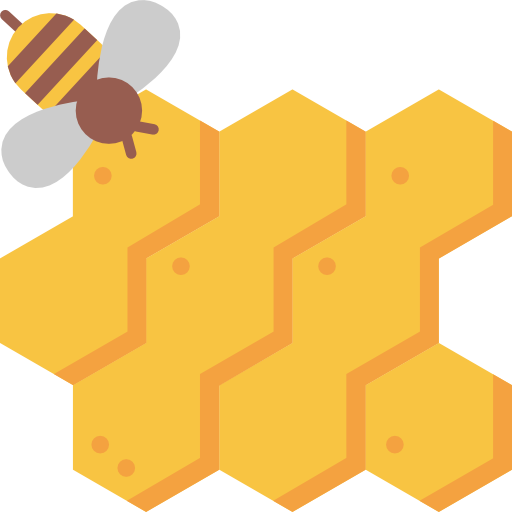 Name: __________________Mission Checklist:Bee-coming Familiar with BeesAll About Solitary BeesEngineer a Native Nesting BoxObserve and Collect Bee DataBee-coming Familiar with BeesThere are many bees in our environment and it can be hard to tell whether they are friend or foe. This chart can help you identify bees and understand their behavior and how they benefit our environment.What Are You Seeing?Complete the table on the types of bees you see at your school, home, or neighborhood.All About Solitary BeesUnlike honey bees and bumblebees, solitary bees do not live in colonies or hives; they like to live by themselves.  They are semi-social, which means that although they live alone, they do help each other when it comes to building housing. Solitary bees are fantastic pollinators, but have not received the credit they deserve for their contributions.  We need to increase awareness of solitary bees and the benefits they bring to our environment.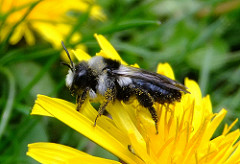 Types of Solitary BeesAshy Mining Bee: A ground nesting bee. Carpenter Bees: Make their nests by creating holes in wood.Carpenter-Mimic Leafcutter Bee: Makes their nests by collecting leaves and creating a cylinder-shaped tube.Chocolate Mining Bee:  Mainly seen in spring around plants and shrubs.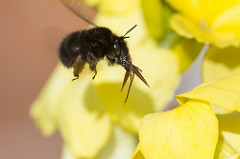 Hairy Footed Flower Bee: These bees are very hairy, which makes for great pollinating.Leaf Cutter Bee: Cut pieces of leaves and flowers to use in their housing cells. The largest bee in the world is a solitary leafcutter bee.Mason Bee: Use mud to make their nests, and are great pollinators.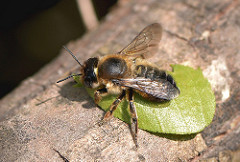 Mining Bee:  Make their nests underground and are one of the largest known groups of solitary bees.Nomad Bee: Looks like a wasp and consists of over 850 Nomad bee species all over the world.Wool Carder Bee: Collects hairs from plants to use in their cells.Engineer a Bee Nesting BoxYou can design and engineer your own nesting box for solitary bees. The box can be built from common materials you can find in your home.  The finished box should be placed in a sunny place.Materials you CAN use:Paper strawsCardboard tubes Rubber bandsPlastic Water bottles (if there is a material covering the inside)Wood ScrapsMaterials you CANNOT use:Any paper with a waxy coating (i.e. newspaper or magazines)Plastic strawsAny plastic that the bees would touch directly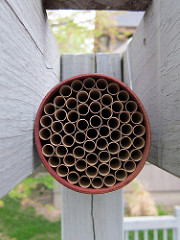 GlueExample 1:  Paper Straw Nesting CanFill an empty tin can with paper straws.  Cut the straws to be slightly smaller than length of the can. Pack the straws tight together, so if the can was turned upside down, they would not fall out. 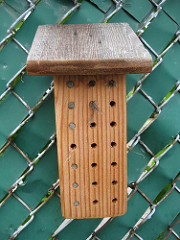 Example 2:  Bee Block NestFind a block of untreated wood and drill ¼ inch holes in the block.  The holes should not go all the way through the block.  Glue or nail another small piece of wood on the top, to create a small sloping roof to protect the block nest. Sand the tunnel openings; they need to be smooth and free of splinters. You can place cut paper straws in the tunnels to make the box easier to clean each year.Your Design IdeasDraw out your design for a bee nesting box. Document any materials you will need to build your box and include instructions on how to build your design.Materials Needed:Design Notes:Observe & Collect Bee DataObserve and collect data on bees in your nesting box, planter box, or garden area.Observe & Collect Bee DataObserve and collect data on bees in your nesting box, planter box, or garden area.Observe & Collect Bee DataObserve and collect data on bees in your nesting box, planter box, or garden area.Bee TypeHabitatLooksBehaviorBumble Bee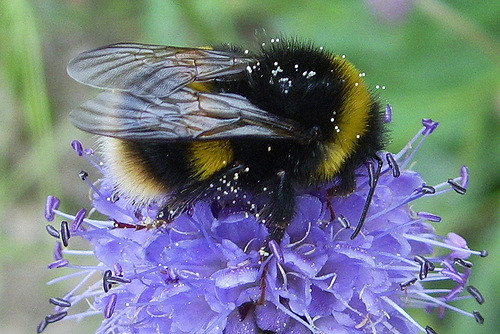 CC BY-NC-SA 2.0 by Rob RoverUsually nest in dark areas or in the ground. 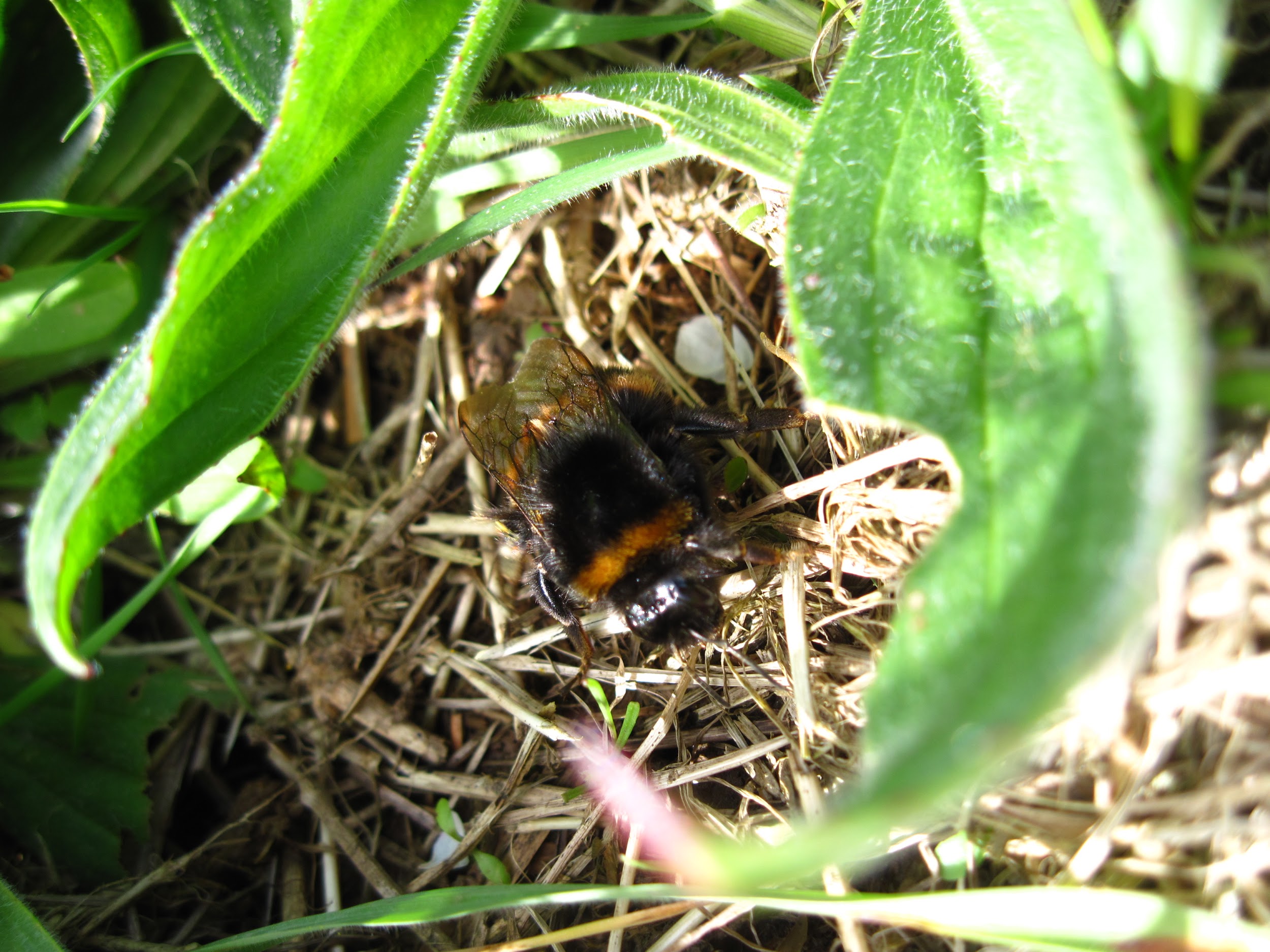 CC BY-NC 2.0 by joysaphineVery fuzzy. Bigger than the honeybee and have white on their stinger.Like honey bees, they pollinate flowers and eat nectar. They can sting more times when agitated.Honey Bee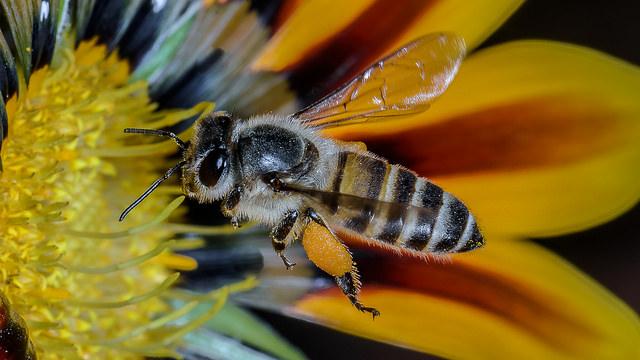 CC BY-NC-SA 2.0 by ncdslrThey prefer a strong home such as a tree, wall, or attic. They make their homes out of wax.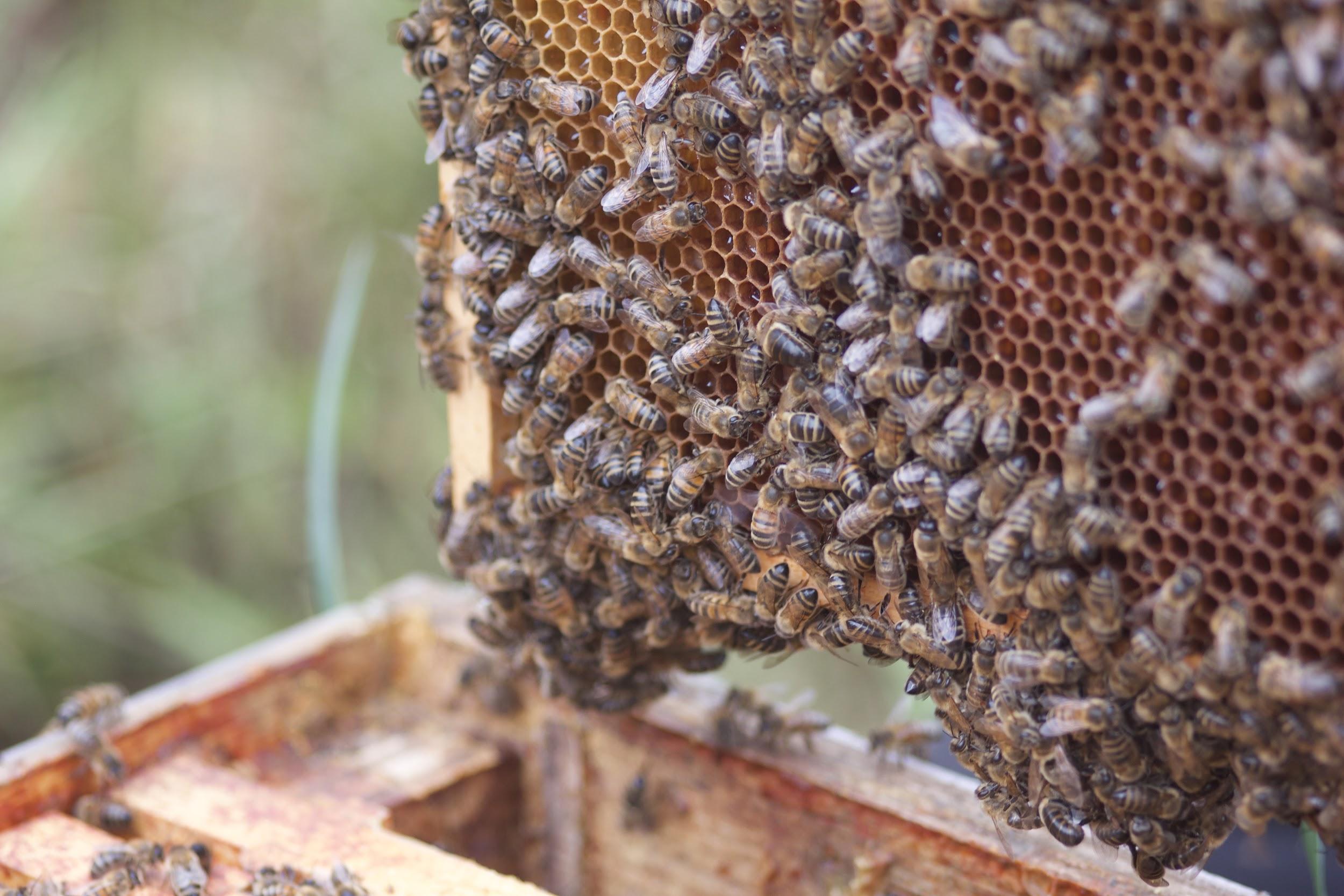 CC BY-NC-SA 2.0 by stevenbatesYellow-orange type of color. Has thin black stripes.Makes and stores honey. Pollinates flowers for the nectar that they eat inside. Sometimes found in swarms, because the hive is looking for a new place to call home.Carpenter Bee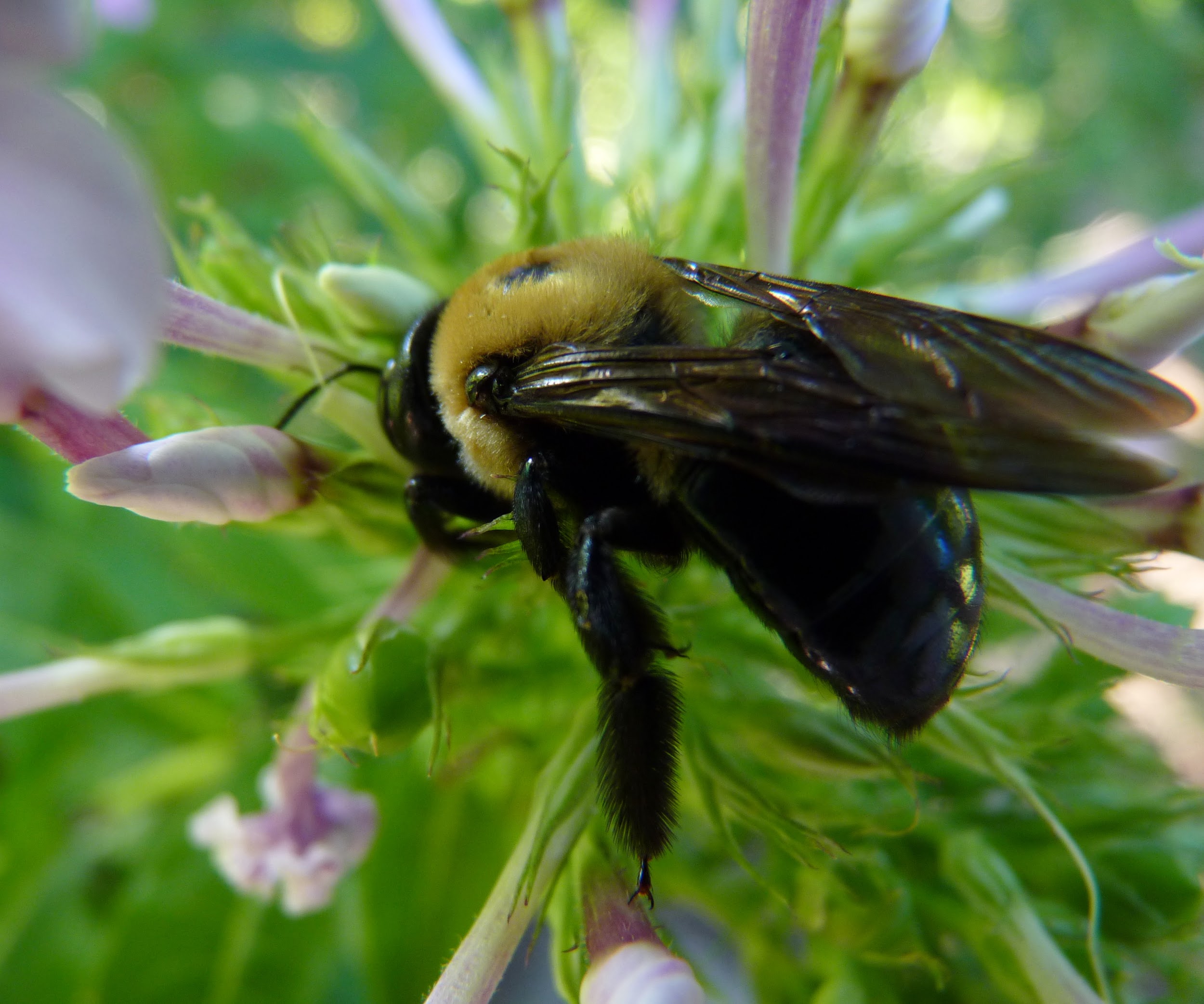 CC BY-NC-SA 2.0 by DendroicaThey burrow into wood to make their homes, and are solitary. They do not live in hives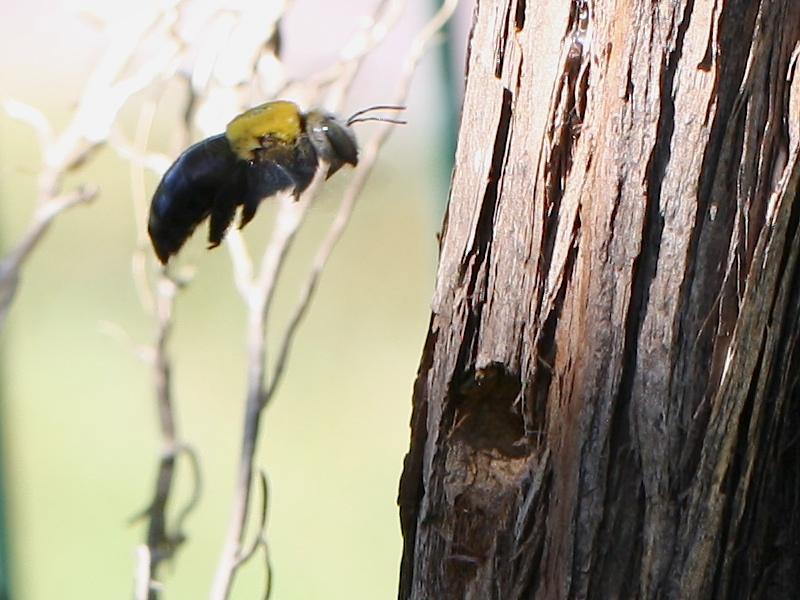 CC BY-NC-SA 2.0 by Malcolm NQSome carpenter bees are all black, while others are black and yellow. They are barely bigger than a dime.Collects pollen and stores it in their burrows. They do not eat wood. Wasp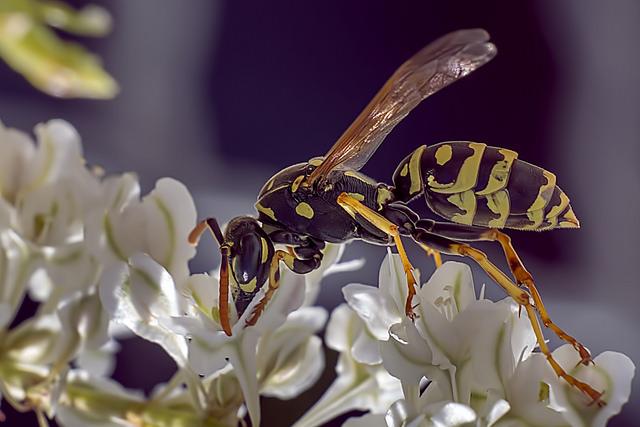 CC BY-NC 2.0 by Artur RydzewskiTheir nests are made from mud, clay, and sometimes paper. They usually make nests in trees, shrubs, or porch roofs.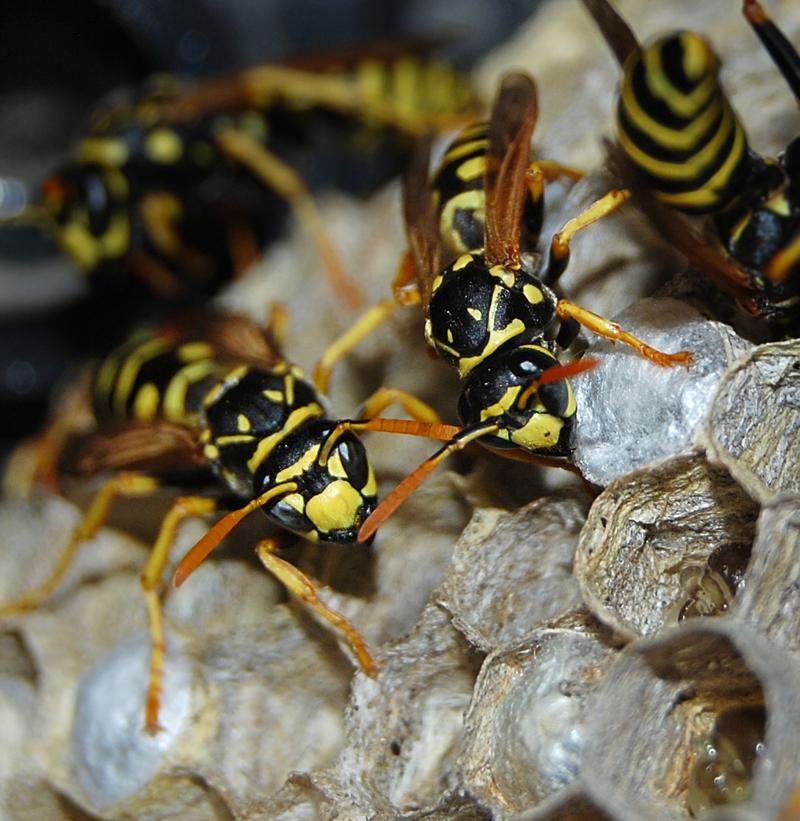 CC BY-NC 2.0 by RoadsidepicturesHave more of an hourglass shape than the traditional bee. Sometimes are reddish in color.Wasps are both solitary and social. They eat many different insects, including other bees. Like bees, they help the environment by pollinating flowers. Hornet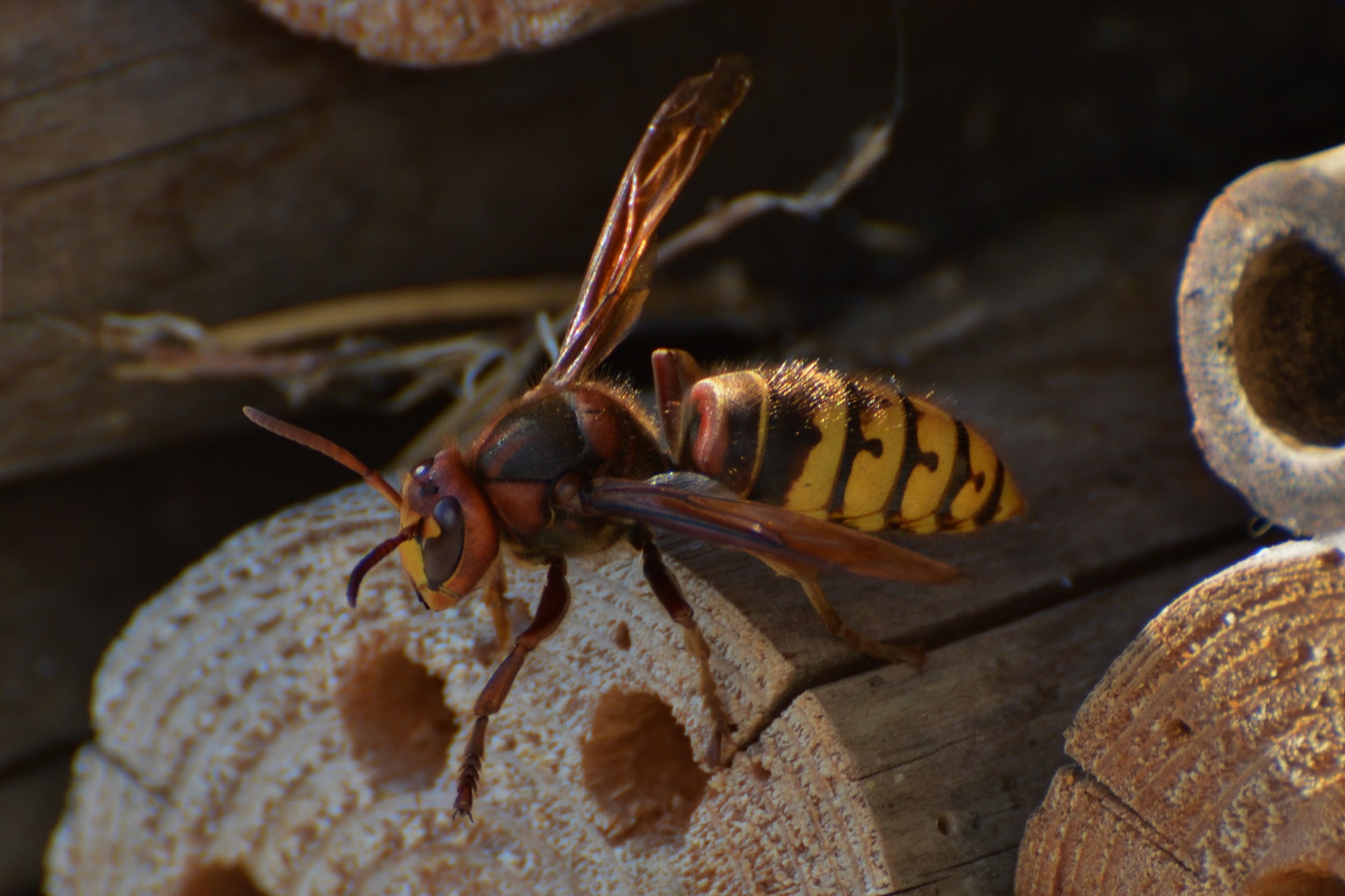 CC BY-NC-SA 2.0 by J ZimmermannThey usually live in the forest. They create their hives by chewing wood and making a papery pulp.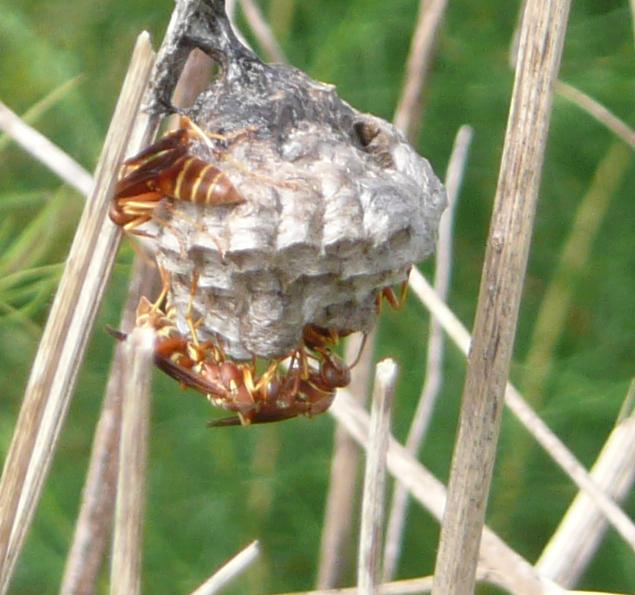 CC BY-NC-SA 2.0 by Dan IrizarryThey are mostly brown with yellow stripes on the abdomen. Can also red and brownThey may startle people at night by flying into windows. Their stings are more dangerous than a traditional bee. They help by balancing the number of insects in our environment.Yellow Jacket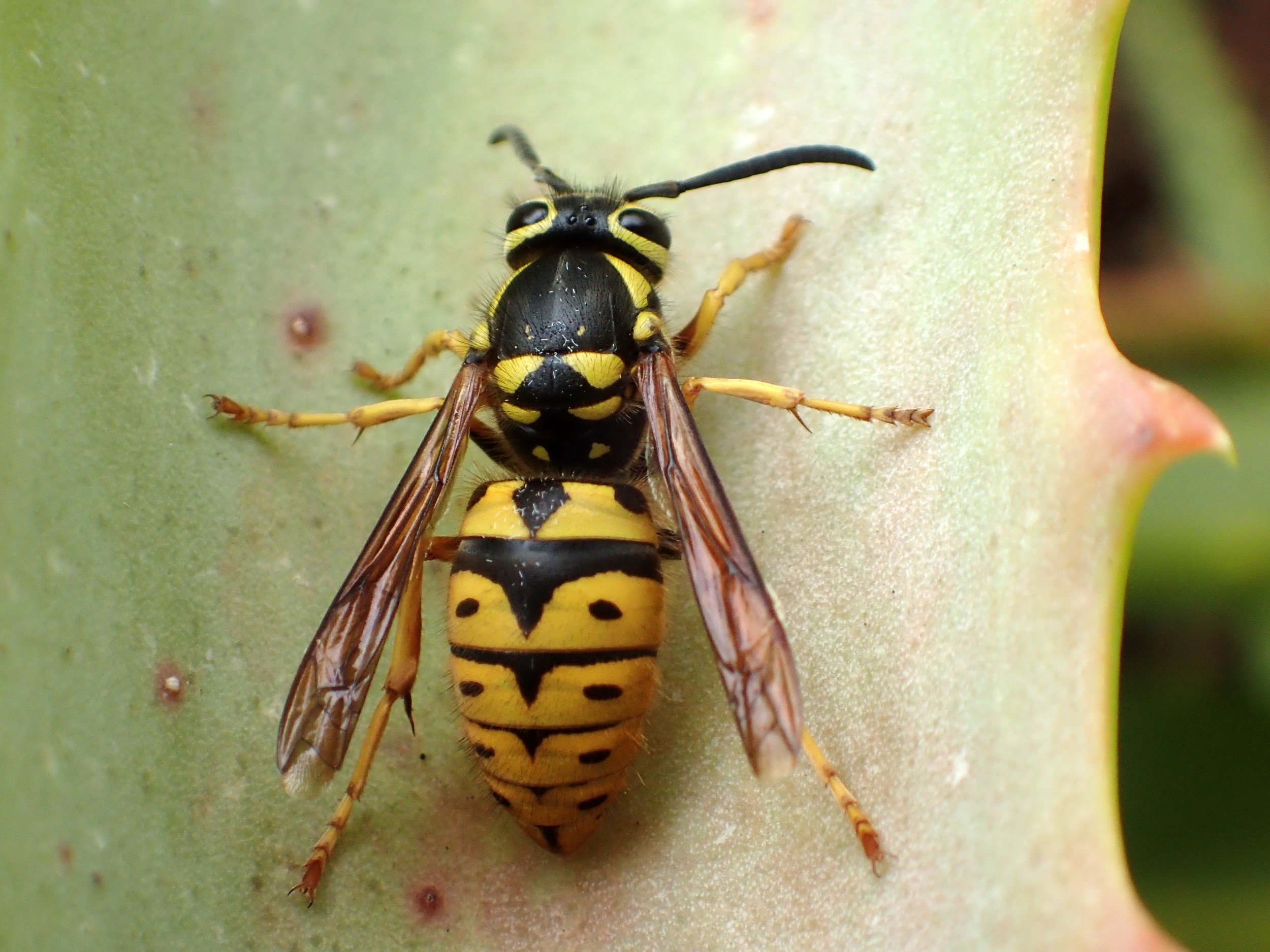 CC BY-NC 2.0 by Bugldy99They will make nests in trees, shrubs, or other structures. The nests themselves can become the size of a basketball.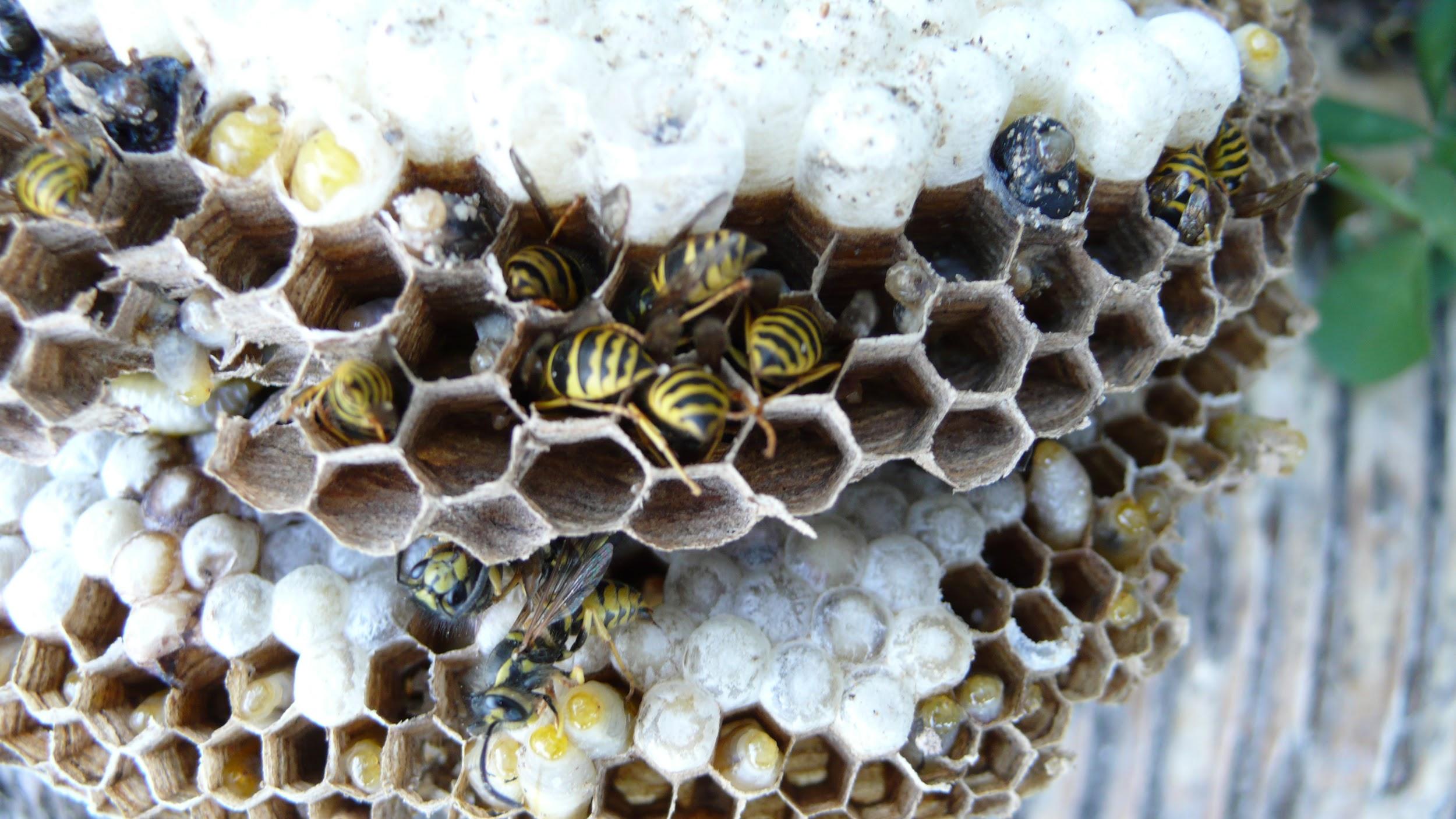 CC BY-NC-SA 2.0 by GeorgiaOnMyMindYellow jackets have very specific black and yellow stripes on their abdomen.Yellow jackets do not collect pollen. They eat other bugs as well as juices from fruit. When threatened, they will become aggressive and sting multiple times. They help by balancing the number of insects in our environment.Bald Face Hornet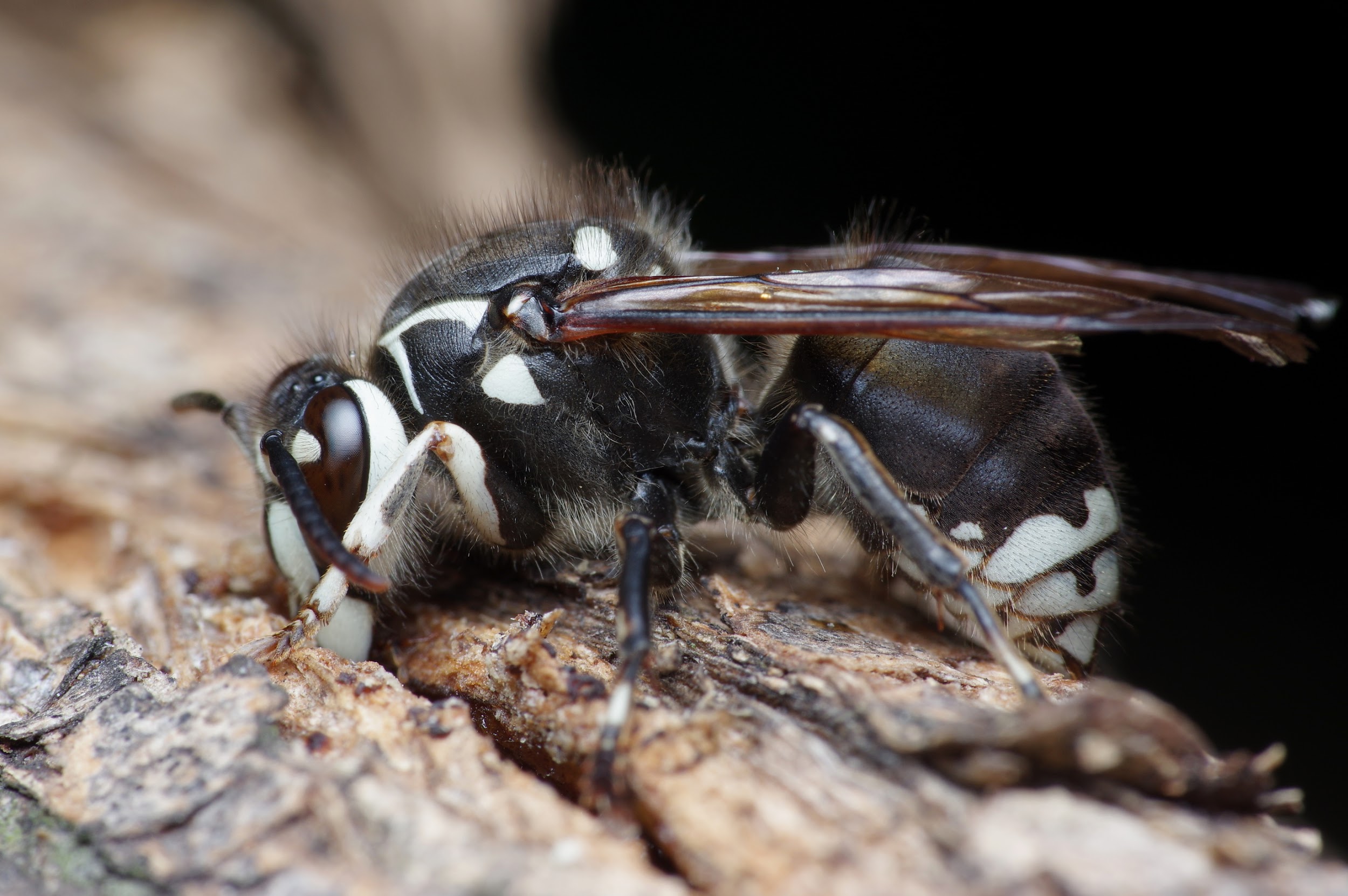 CC BY-NC-SA 2.0 by DoundounbaThey make their home out of a paper-like substance. They create their homes in a protective area. 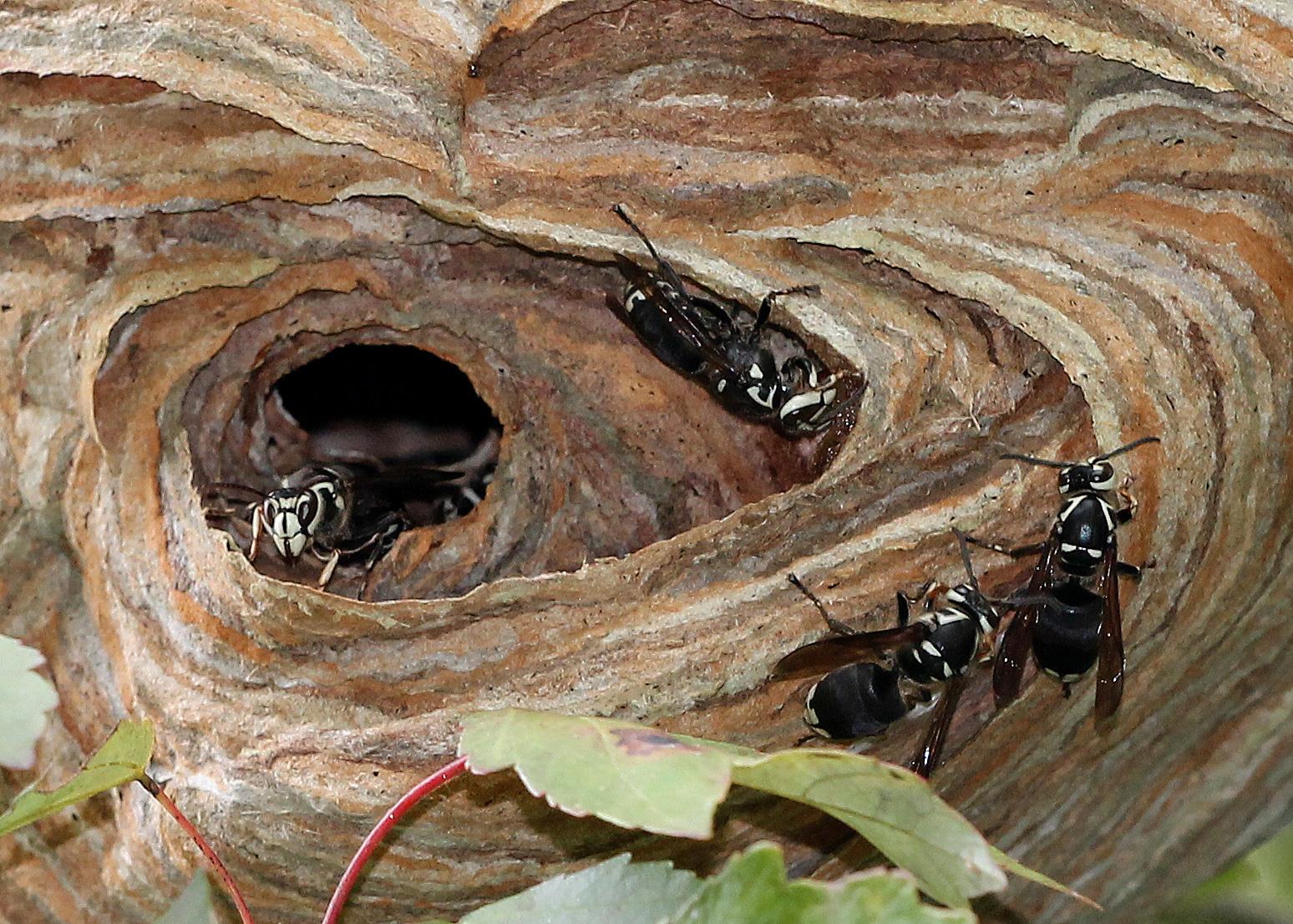 CC BY-NC-SA 2.0 by Mary KeimBald face hornets are not hornets, they are a type of yellow jacket. They are called “bald face” because of their white face.Bald face hornets are very protective of their homes and will sting several times when enemies try to get near them. They can even squirt venom into eyes of foe and cause temporary blindness. They help by balancing the number of insects in our environment.What did you see?Where did you see it?How many did you see?Date and TimeTemperatureSunny or Shady?ft2   being observedSpread out or gathered around a certain plant?QuantityPicture/DrawingDate and TimeTemperatureSunny or Shady?ft2   being observedSpread out or gathered around a certain plant?QuantityPicture/DrawingDate and TimeTemperatureSunny or Shady?ft2   being observedSpread out or gathered around a certain plant?QuantityPicture/Drawing